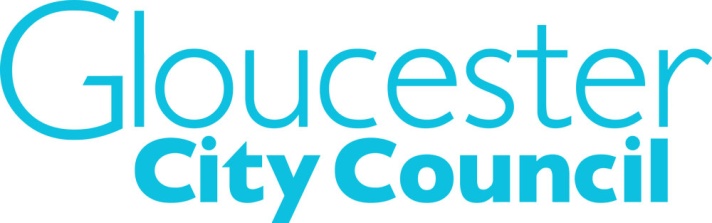 Councillor’s Community Fund Application Form 2022/23Declaration of InterestPre-submission checklist – without these your application cannot be processedCompleted ApplicationNew Supplier form completedInvoice from beneficiary organisation to Gloucester City CouncilPlease send completed forms by e-mail only to: grants@gloucester.gov.uk Your NameAre you applying jointly withanother Councillor (Yes/No)?  Name of other Councillors if a joint bidName of group you are fundingType of organisation e.g. private company, charity, individual etc. What are you spending your money on?         How much is required from your Community Fund?£Do you have a personal interest in this organisation? Yes/NoIf yes, please give a brief description of the nature of that interestBy signing this form the Councillor is agreeing that they comply with the terms and conditions within the scheme guidance notes and will not use the funds for any prohibited purpose. The Councillor will ensure that they and the recipient organisation maintains records on how the grant was spent (i.e. invoices and receipts), and such records will be available to the Council upon request.Signature:  ………………………………………  Date:…………………….By signing this form the Councillor is agreeing that they comply with the terms and conditions within the scheme guidance notes and will not use the funds for any prohibited purpose. The Councillor will ensure that they and the recipient organisation maintains records on how the grant was spent (i.e. invoices and receipts), and such records will be available to the Council upon request.Signature:  ………………………………………  Date:…………………….